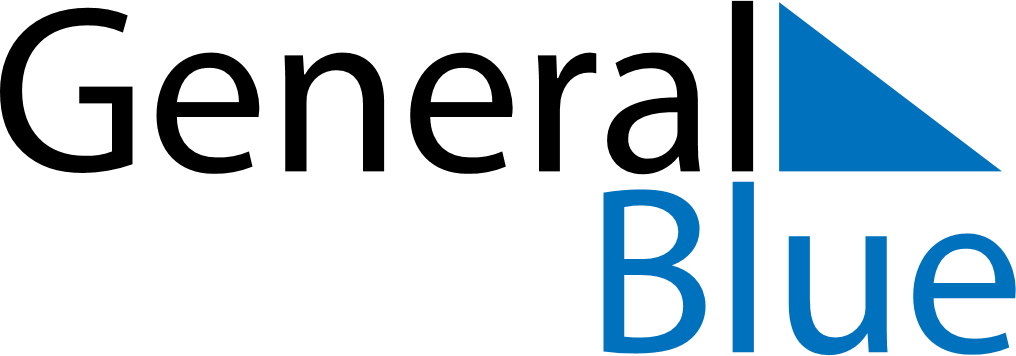 2027 – Q1Philippines  2027 – Q1Philippines  2027 – Q1Philippines  2027 – Q1Philippines  2027 – Q1Philippines  JanuaryJanuaryJanuaryJanuaryJanuaryJanuaryJanuarySundayMondayTuesdayWednesdayThursdayFridaySaturday12345678910111213141516171819202122232425262728293031FebruaryFebruaryFebruaryFebruaryFebruaryFebruaryFebruarySundayMondayTuesdayWednesdayThursdayFridaySaturday12345678910111213141516171819202122232425262728MarchMarchMarchMarchMarchMarchMarchSundayMondayTuesdayWednesdayThursdayFridaySaturday12345678910111213141516171819202122232425262728293031Jan 1: New Year’s DayMar 27: Easter SaturdayJan 23: First Philippine Republic DayMar 28: Easter SundayFeb 2: Constitution DayFeb 6: Chinese New YearFeb 20: Lantern FestivalFeb 25: EDSA Revolution AnniversaryMar 9: End of Ramadan (Eid al-Fitr)Mar 25: Maundy ThursdayMar 26: Good Friday